Ҡ А Р А Р 					            	         Р Е Ш Е Н И Е«Об утверждении проекта организации дорожного движения автомобильных дорог общего пользования сельского поселения Акъюловский сельсовет муниципального района Хайбуллинский район Республики Башкортостан»   На основании Федерального закона от 08.11.2007 № 257-ФЗ «Об автомобильных дорогах и о дорожной деятельности в Российской Федерации и о внесении изменений в отдельные законодательные акты Российской Федерации»,  Федерального закона от 10.12.1995 г. № 196-ФЗ «О безопасности дорожного движения», Федерального закона от 06.10.2003 г. № 131-Ф3 «Об общих принципах организации местного самоуправления в Российской Федерации», Совет сельского поселения Акъюловский  сельсовет муниципального района Хайбуллинский район Республики Башкортостан решил:         1.Утвердить проект организации дорожного движения автомобильных дорог общего пользования сельского поселения Акъюловский  сельсовет муниципального района Хайбуллинский район Республики Башкортостан.        2.Настоящее решение обнародовать на информационном стенде Администрации сельского поселения Акъюловский сельсовет муниципального района Хайбуллинский район Республики Башкортостан.        3. Контроль за исполнением настоящего решения возложить на постоянную комиссию Совета по развитию предпринимательства, земельным вопросам, благоустройству и экологии. Глава  сельского поселения Акъюловский сельсоветмуниципального районаХайбуллинский  районРеспублики Башкортостан                                             Ильбаков Б.И.с.Галиахметово15 март  2017 года № Р-14-53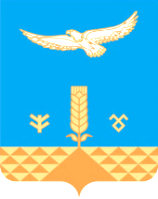 